АДМИНИСТРАЦИЯ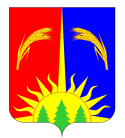 ЮРЛИНСКОГО МУНИЦИПАЛЬНОГО РАЙОНА ПОСТАНОВЛЕНИЕ     _______________                                                                                  _________                              О внесении изменений в муниципальную программу «Развитие сельского хозяйства на территории Юрлинского муниципального района», утвержденную Постановлением Администрации Юрлинского муниципального района от 21.04.2014 г. № 270 В соответствии с постановлением Правительства Пермского края от 03.10.2013 г. № 1320-п «, решением Земского Собрания Юрлинского муниципального района от 28.03.2013 г. № 156 «О принятии Программы комплексного социально-экономического развития Юрлинского муниципального района на 2013 - 2017  годы», решением Земского Собрания Юрлинского муниципального района от 18.12.2015г. № 281 «О бюджете муниципального образования «Юрлинского муниципального района» на 2016 год и плановый период 2017 и 2018 годов», решением Земского Собрания Юрлинского муниципального района от 16.12.2016г. № 22 «О внесении изменений в решение Земского Собрания Юрлинского муниципального района, решением Земского Собрания Юрлинского муниципального района от 16.12.2016г. № 21 «О бюджете муниципального образования «Юрлинского муниципального района» на 2017 год  и плановый период 2018 и 2019 годов, Администрация Юрлинского муниципального района ПОСТАНОВЛЯЕТ:Внести изменения в муниципальную программу «Развитие сельского хозяйства на территории Юрлинского муниципального района», утвержденную Постановлением Администрации Юрлинского муниципального района от 21.04.2014г. № 270.Изложить в следующей редакции:1.1. Приложение «Перечень программных мероприятий» изложить в новой редакции, согласно приложения.2. Постановление вступает в силу с момента опубликования в информационном бюллетене «Вестник Юрлы».3. Контроль за исполнением настоящего Постановления возложить на заместителя главы Администрации Юрлинского муниципального района Н.А. Мелехину. Глава района- глава Администрации района                                            Т.М. Моисеева                                                                                                                                                                          Приложение к муниципальной программе                                                                                                                                                                                           «Развитие сельского хозяйства                                                                                                                                                                  на территории Юрлинского                                                                                                                                                                                     муниципального района»ПЕРЕЧЕНЬПРОГРАММНЫХ МЕРОПРИЯТИЙ(Юрлинский муниципальный район)Целевые       показатели    № п/пНаименование целевого показателяЕд. изм.Плановое значение показателяПлановое значение показателяПлановое значение показателяПлановое значение показателяЦелевые       показатели    № п/пНаименование целевого показателяЕд. изм.2016201720182019Целевые       показатели    1Количество вновь зарегистрированных сельскохозяйственных товаропроизводителей (СПК, КФХ)ед.   2222Целевые       показатели    2Количество вновь созданных новых рабочих местед.3601Целевые       показатели    3Посевные площади сельскохозяйственных культур в хозяйствах всех категорийга.2224240024002400Объемы и      источники     финансированияИсточники финансированияРасходы (тыс.руб.)Расходы (тыс.руб.)Расходы (тыс.руб.)Расходы (тыс.руб.)Расходы (тыс.руб.)Объемы и      источники     финансированияИсточники финансированияИтого2016201720182019Объемы и      источники     финансированиясредства бюджета Юрлинского района2628,7393,7745,0745,0745,0Объемы и      источники     финансированиясредства бюджета края88,028,020,020,020,0Объемы и      источники     финансированиясредства федерального бюджета1286,41156,243,443,443,4Объемы и      источники     финансированияитого:4003,11577,9808,4808,4808,4N  
 п/пСодержание мероприятийСодержание мероприятийОтветственный 
 исполнительИсточники    
финансированияОбъем финансирования(тыс. руб.)Объем финансирования(тыс. руб.)Объем финансирования(тыс. руб.)Объем финансирования(тыс. руб.)Объем финансирования(тыс. руб.)Объем финансирования(тыс. руб.)Объем финансирования(тыс. руб.)Объем финансирования(тыс. руб.)Объем финансирования(тыс. руб.)Объем финансирования(тыс. руб.)Объем финансирования(тыс. руб.)Объем финансирования(тыс. руб.)Объем финансирования(тыс. руб.)Объем финансирования(тыс. руб.)Объем финансирования(тыс. руб.)N  
 п/пСодержание мероприятийСодержание мероприятийОтветственный 
 исполнительИсточники    
финансированияВсегоВсегоВсегоВсего201620162017201720182018201820182018201920191223455557788999991010Основное мероприятие «Организационное, информационное, консультационное сельхоз товаропроизводителей на селе, способствующее развитию сельскохозяйственной деятельности»Основное мероприятие «Организационное, информационное, консультационное сельхоз товаропроизводителей на селе, способствующее развитию сельскохозяйственной деятельности»Основное мероприятие «Организационное, информационное, консультационное сельхоз товаропроизводителей на селе, способствующее развитию сельскохозяйственной деятельности»Основное мероприятие «Организационное, информационное, консультационное сельхоз товаропроизводителей на селе, способствующее развитию сельскохозяйственной деятельности»Основное мероприятие «Организационное, информационное, консультационное сельхоз товаропроизводителей на селе, способствующее развитию сельскохозяйственной деятельности»Основное мероприятие «Организационное, информационное, консультационное сельхоз товаропроизводителей на селе, способствующее развитию сельскохозяйственной деятельности»Основное мероприятие «Организационное, информационное, консультационное сельхоз товаропроизводителей на селе, способствующее развитию сельскохозяйственной деятельности»Основное мероприятие «Организационное, информационное, консультационное сельхоз товаропроизводителей на селе, способствующее развитию сельскохозяйственной деятельности»Основное мероприятие «Организационное, информационное, консультационное сельхоз товаропроизводителей на селе, способствующее развитию сельскохозяйственной деятельности»Основное мероприятие «Организационное, информационное, консультационное сельхоз товаропроизводителей на селе, способствующее развитию сельскохозяйственной деятельности»Основное мероприятие «Организационное, информационное, консультационное сельхоз товаропроизводителей на селе, способствующее развитию сельскохозяйственной деятельности»Основное мероприятие «Организационное, информационное, консультационное сельхоз товаропроизводителей на селе, способствующее развитию сельскохозяйственной деятельности»Основное мероприятие «Организационное, информационное, консультационное сельхоз товаропроизводителей на селе, способствующее развитию сельскохозяйственной деятельности»Основное мероприятие «Организационное, информационное, консультационное сельхоз товаропроизводителей на селе, способствующее развитию сельскохозяйственной деятельности»Основное мероприятие «Организационное, информационное, консультационное сельхоз товаропроизводителей на селе, способствующее развитию сельскохозяйственной деятельности»Основное мероприятие «Организационное, информационное, консультационное сельхоз товаропроизводителей на селе, способствующее развитию сельскохозяйственной деятельности»Основное мероприятие «Организационное, информационное, консультационное сельхоз товаропроизводителей на селе, способствующее развитию сельскохозяйственной деятельности»Основное мероприятие «Организационное, информационное, консультационное сельхоз товаропроизводителей на селе, способствующее развитию сельскохозяйственной деятельности»Основное мероприятие «Организационное, информационное, консультационное сельхоз товаропроизводителей на селе, способствующее развитию сельскохозяйственной деятельности»Основное мероприятие «Организационное, информационное, консультационное сельхоз товаропроизводителей на селе, способствующее развитию сельскохозяйственной деятельности»1.1Доведение необходимых документов, касающихся исполнения программных мероприятий, до малых форм хозяйствованияДоведение необходимых документов, касающихся исполнения программных мероприятий, до малых форм хозяйствованияАдминистрация районане требуется 1.2Информационная поддержка малых форм хозяйствования через средства массовой информации и информационную систему ИнтернетИнформационная поддержка малых форм хозяйствования через средства массовой информации и информационную систему ИнтернетАдминистрация районане требуется 2.Основное мероприятие « Создание эффективной системы сбыта сельскохозяйственной продукции»2.Основное мероприятие « Создание эффективной системы сбыта сельскохозяйственной продукции»2.Основное мероприятие « Создание эффективной системы сбыта сельскохозяйственной продукции»2.Основное мероприятие « Создание эффективной системы сбыта сельскохозяйственной продукции»2.Основное мероприятие « Создание эффективной системы сбыта сельскохозяйственной продукции»2.Основное мероприятие « Создание эффективной системы сбыта сельскохозяйственной продукции»2.Основное мероприятие « Создание эффективной системы сбыта сельскохозяйственной продукции»2.Основное мероприятие « Создание эффективной системы сбыта сельскохозяйственной продукции»2.Основное мероприятие « Создание эффективной системы сбыта сельскохозяйственной продукции»2.Основное мероприятие « Создание эффективной системы сбыта сельскохозяйственной продукции»2.Основное мероприятие « Создание эффективной системы сбыта сельскохозяйственной продукции»2.Основное мероприятие « Создание эффективной системы сбыта сельскохозяйственной продукции»2.Основное мероприятие « Создание эффективной системы сбыта сельскохозяйственной продукции»2.Основное мероприятие « Создание эффективной системы сбыта сельскохозяйственной продукции»2.Основное мероприятие « Создание эффективной системы сбыта сельскохозяйственной продукции»2.Основное мероприятие « Создание эффективной системы сбыта сельскохозяйственной продукции»2.Основное мероприятие « Создание эффективной системы сбыта сельскохозяйственной продукции»2.Основное мероприятие « Создание эффективной системы сбыта сельскохозяйственной продукции»2.Основное мероприятие « Создание эффективной системы сбыта сельскохозяйственной продукции»2.Основное мероприятие « Создание эффективной системы сбыта сельскохозяйственной продукции»2.1Ярмарочные и другие мероприятия, способствующие сбыту сельскохозяйственной продукции и сельскохозяйственных животныхЯрмарочные и другие мероприятия, способствующие сбыту сельскохозяйственной продукции и сельскохозяйственных животныхАдминистрация районасредства бюджета Юрлинского района160,7160,725,725,725,725,745,045,045,045,045,045,045,045,045,0                                                                                                                                                         итого:                                                                                                                                                         итого:                                                                                                                                                         итого:                                                                                                                                                         итого:                                                                                                                                                         итого:160,7160,725,725,725,725,745,045,045,045,045,045,045,045,045,03. Основное мероприятие «Развитие малых форм хозяйствования»3. Основное мероприятие «Развитие малых форм хозяйствования»3. Основное мероприятие «Развитие малых форм хозяйствования»3. Основное мероприятие «Развитие малых форм хозяйствования»3. Основное мероприятие «Развитие малых форм хозяйствования»3. Основное мероприятие «Развитие малых форм хозяйствования»3. Основное мероприятие «Развитие малых форм хозяйствования»3. Основное мероприятие «Развитие малых форм хозяйствования»3. Основное мероприятие «Развитие малых форм хозяйствования»3. Основное мероприятие «Развитие малых форм хозяйствования»3. Основное мероприятие «Развитие малых форм хозяйствования»3. Основное мероприятие «Развитие малых форм хозяйствования»3. Основное мероприятие «Развитие малых форм хозяйствования»3. Основное мероприятие «Развитие малых форм хозяйствования»3. Основное мероприятие «Развитие малых форм хозяйствования»3. Основное мероприятие «Развитие малых форм хозяйствования»3. Основное мероприятие «Развитие малых форм хозяйствования»3. Основное мероприятие «Развитие малых форм хозяйствования»3. Основное мероприятие «Развитие малых форм хозяйствования»3. Основное мероприятие «Развитие малых форм хозяйствования»3.13.1Поддержка начинающих фермеровАдминистрация районасредства бюджета Юрлинского района1568,01568,0368,0368,0368,0368,0400,0400,0400,0400,0400,0400,0400,0400,0400,03.13.1Поддержка начинающих фермеровАдминистрация районасредства бюджета края0,00,00,00,00,00,00,00,00,00,00,00,00,00,00,03.13.1Поддержка начинающих фермеровАдминистрация районасредства федерального бюджета744,0744,0744,0744,0744,0744,00,00,00,00,00,00,00,00,00,0итого:2312,02312,01112,01112,01112,01112,0400,0400,0400,0400,0400,0400,0400,0400,0400,03.23.2Возмещение части процентной ставки по долгосрочным, среднесрочным и краткосрочным кредитам, взятым малыми формами хозяйствования Администрация районасредства федерального бюджета190,2190,260,060,060,060,043,443,443,443,443,443,443,443,443,43.23.2Возмещение части процентной ставки по долгосрочным, среднесрочным и краткосрочным кредитам, взятым малыми формами хозяйствования Администрация районасредства бюджета края88,088,028,028,028,028,020,020,020,020,020,020,020,020,020,03.23.2Возмещение части процентной ставки по долгосрочным, среднесрочным и краткосрочным кредитам, взятым малыми формами хозяйствования Администрация района              итого:278,2278,288,088,088,088,063,463,463,463,463,463,463,463,463,43.33.3Предоставление субсидий на возмещение части затрат при оформлении используемых сельскохозяйственными товаропроизводителями земельных участков из земель сельскохозяйственного назначенияАдминистрация районасредства бюджета Юрлинского района300,0300,00,00,00,00,0100,0100,0100,0100,0100,0100,0100,0100,0100,03.33.3Предоставление субсидий на возмещение части затрат при оформлении используемых сельскохозяйственными товаропроизводителями земельных участков из земель сельскохозяйственного назначенияАдминистрация районаитого:300,0300,00,00,00,00,0100,0100,0100,0100,0100,0100,0100,0100,0100,0                                                                                                             Всего по основному мероприятию:                                                                                                             Всего по основному мероприятию:                                                                                                             Всего по основному мероприятию:                                                                                                             Всего по основному мероприятию:                                                                                                             Всего по основному мероприятию:2890,22890,22890,21200,01200,01200,01200,0563,4563,4563,4563,4563,4563,4563,4563,44.Развитие кадрового потенциала4.Развитие кадрового потенциала4.Развитие кадрового потенциала4.Развитие кадрового потенциала4.Развитие кадрового потенциала4.Развитие кадрового потенциала4.Развитие кадрового потенциала4.Развитие кадрового потенциала4.Развитие кадрового потенциала4.Развитие кадрового потенциала4.Развитие кадрового потенциала4.Развитие кадрового потенциала4.Развитие кадрового потенциала4.Развитие кадрового потенциала4.Развитие кадрового потенциала4.Развитие кадрового потенциала4.Развитие кадрового потенциала4.Развитие кадрового потенциала4.Развитие кадрового потенциала4.Развитие кадрового потенциала4.14.1Профессиональная переподготовка, повышение квалификации, стажировка руководителей, специалистов сельского хозяйстваГУ "Центр занятости  населения" Юрлинского района, Администрация района, Министерство сельского хозяйстване требуется4.24.2Проведение конференций, совещаний по вопросам развития сельского хозяйстваАдминистрация района, Министерство сельского хозяйства        не требуется5. Мероприятия позволяющие повысить престиж граждан работающих в сельском хозяйстве5. Мероприятия позволяющие повысить престиж граждан работающих в сельском хозяйстве5. Мероприятия позволяющие повысить престиж граждан работающих в сельском хозяйстве5. Мероприятия позволяющие повысить престиж граждан работающих в сельском хозяйстве5. Мероприятия позволяющие повысить престиж граждан работающих в сельском хозяйстве5. Мероприятия позволяющие повысить престиж граждан работающих в сельском хозяйстве5. Мероприятия позволяющие повысить престиж граждан работающих в сельском хозяйстве5. Мероприятия позволяющие повысить престиж граждан работающих в сельском хозяйстве5. Мероприятия позволяющие повысить престиж граждан работающих в сельском хозяйстве5. Мероприятия позволяющие повысить престиж граждан работающих в сельском хозяйстве5. Мероприятия позволяющие повысить престиж граждан работающих в сельском хозяйстве5. Мероприятия позволяющие повысить престиж граждан работающих в сельском хозяйстве5. Мероприятия позволяющие повысить престиж граждан работающих в сельском хозяйстве5. Мероприятия позволяющие повысить престиж граждан работающих в сельском хозяйстве5. Мероприятия позволяющие повысить престиж граждан работающих в сельском хозяйстве5. Мероприятия позволяющие повысить престиж граждан работающих в сельском хозяйстве5. Мероприятия позволяющие повысить престиж граждан работающих в сельском хозяйстве5. Мероприятия позволяющие повысить престиж граждан работающих в сельском хозяйстве5. Мероприятия позволяющие повысить престиж граждан работающих в сельском хозяйстве5. Мероприятия позволяющие повысить престиж граждан работающих в сельском хозяйстве5.15.1Информационное и организационное сопровождение товаропроизводителей, укрепление положительного имиджа сельского хозяйства Юрлинского муниципального районаАдминистрация районане требуется6.Развитие системы финансово-кредитной поддержки малых форм хозяйствования на территории района6.Развитие системы финансово-кредитной поддержки малых форм хозяйствования на территории района6.Развитие системы финансово-кредитной поддержки малых форм хозяйствования на территории района6.Развитие системы финансово-кредитной поддержки малых форм хозяйствования на территории района6.Развитие системы финансово-кредитной поддержки малых форм хозяйствования на территории района6.Развитие системы финансово-кредитной поддержки малых форм хозяйствования на территории района6.Развитие системы финансово-кредитной поддержки малых форм хозяйствования на территории района6.Развитие системы финансово-кредитной поддержки малых форм хозяйствования на территории района6.Развитие системы финансово-кредитной поддержки малых форм хозяйствования на территории района6.Развитие системы финансово-кредитной поддержки малых форм хозяйствования на территории района6.Развитие системы финансово-кредитной поддержки малых форм хозяйствования на территории района6.Развитие системы финансово-кредитной поддержки малых форм хозяйствования на территории района6.Развитие системы финансово-кредитной поддержки малых форм хозяйствования на территории района6.Развитие системы финансово-кредитной поддержки малых форм хозяйствования на территории района6.Развитие системы финансово-кредитной поддержки малых форм хозяйствования на территории района6.Развитие системы финансово-кредитной поддержки малых форм хозяйствования на территории района6.Развитие системы финансово-кредитной поддержки малых форм хозяйствования на территории района6.Развитие системы финансово-кредитной поддержки малых форм хозяйствования на территории района6.Развитие системы финансово-кредитной поддержки малых форм хозяйствования на территории района6.Развитие системы финансово-кредитной поддержки малых форм хозяйствования на территории района6.16.1Оказание содействия (консультационного) в субсидировании части затрат на уплату процентов по кредитам, полученным ЛПХ в кредитных организациях по программе государственной поддержкиАдминистрация районане требуется6.26.2Доведение информации до заинтересованных лиц о развитии сети финансово-кредитной поддержки посредством размещения соответствующих публикаций в средствах массовой информацииАдминистрация районане требуется 6.36.3Обеспечение доступа МФХ к кредитным ресурсамАдминистрация района, ОАО «Россельхозбанк»,ОАО «Сбербанк»не требуется                                                                                              7. Развитие растениеводства                                                                                             7. Развитие растениеводства                                                                                             7. Развитие растениеводства                                                                                             7. Развитие растениеводства                                                                                             7. Развитие растениеводства                                                                                             7. Развитие растениеводства                                                                                             7. Развитие растениеводства                                                                                             7. Развитие растениеводства                                                                                             7. Развитие растениеводства                                                                                             7. Развитие растениеводства                                                                                             7. Развитие растениеводства                                                                                             7. Развитие растениеводства                                                                                             7. Развитие растениеводства                                                                                             7. Развитие растениеводства                                                                                             7. Развитие растениеводства                                                                                             7. Развитие растениеводства                                                                                             7. Развитие растениеводства                                                                                             7. Развитие растениеводства                                                                                             7. Развитие растениеводства                                                                                             7. Развитие растениеводства7.17.1Помощь в заключении договоров аренды по использованию земель сельскохозяйственного назначенияОтдел по управлению муниципальным имуществомне требуется7.27.2Обеспечение земельными участкамиОтдел по управлению муниципальным имуществомне требуется7.37.3Вовлечение в сельскохозяйственный оборот неиспользованных, неэффективно используемых земель сельскохозяйственного назначенияОтдел по управлению муниципальным имуществомне требуется7.47.4Предоставления субсидий на возмещение части затрат на распашку залежных земель сельскохозяйственным товаропроизводителями земельных участков из земель сельскохозяйственного назначенияАдминистрация районане требуется600,00,00,00,00,0200,0200,0200,0200,0200,0200,0200,0200,0200,0200,0итого:итого:итого:итого:итого:600,00,00,00,00,0200,0200,0200,0200,0200,0200,0200,0200,0200,0200,08.Основное мероприятие «Реализация прочих мероприятий»8.Основное мероприятие «Реализация прочих мероприятий»8.Основное мероприятие «Реализация прочих мероприятий»8.Основное мероприятие «Реализация прочих мероприятий»8.Основное мероприятие «Реализация прочих мероприятий»8.Основное мероприятие «Реализация прочих мероприятий»8.Основное мероприятие «Реализация прочих мероприятий»8.Основное мероприятие «Реализация прочих мероприятий»8.Основное мероприятие «Реализация прочих мероприятий»8.Основное мероприятие «Реализация прочих мероприятий»8.Основное мероприятие «Реализация прочих мероприятий»8.Основное мероприятие «Реализация прочих мероприятий»8.Основное мероприятие «Реализация прочих мероприятий»8.Основное мероприятие «Реализация прочих мероприятий»8.Основное мероприятие «Реализация прочих мероприятий»8.Основное мероприятие «Реализация прочих мероприятий»8.Основное мероприятие «Реализация прочих мероприятий»8.Основное мероприятие «Реализация прочих мероприятий»8.Основное мероприятие «Реализация прочих мероприятий»8.Основное мероприятие «Реализация прочих мероприятий»8.18.1Проведение Всероссийской сельскохозяйственной переписи в 2016 годуАдминистрация районасредства федерального бюджета352,2352,2352,2352,2352,20,00,00,00,00,00,00,00,00,00,0итого:итого:итого:352,2352,2352,2352,2352,20,00,00,00,00,00,00,00,00,00,0Всего по программе:Всего по программе:Всего по программе:4003,11577,91577,91577,91577,9808,4808,4808,4808,4808,4808,4808,4808,4808,4808,4